Allegato B	Ambito Distrettuale Sociale n. 07   “Vastese”ECAD Comune di VastoAzienda ASL N° 02 diLANCIANO VASTO CHIETI- All’Ente Capofila di Ambito Distrettuale n. 07 “Vastese ”- Al Comune di residenza ___________________________  Dell’ADS n. 07 VASTESERichiesta Assegno in favore di persone in condizione di disabilità gravissima, di cui all’art. 3 D.M. 26/09/2016, ivi inclusi quelli a sostegno delle persone affette da S.L.A. e delle persone con stato di demenza molto grave, tra cui quelle affette dal Morbo di Alzheimer in tale condizione, F.N.N.A. 2018.Il/La sottoscritto/a ____________________________________________________________Nato/a il________________________ a ___________________________________________Residente a _______________________Via________________________________________N°_________ Codice Fiscale _____________________________________________________Tel./Cell _____________________________________________________________________In qualità di : FAMILIARETUTOREAMMINISTRATORE DI SOSTEGNOALTRO (specificare)___________________________________________________C H I E D EL’ erogazione dell’ Assegno di disabilità gravissima, di cui all’art. 3 D.M. 26/09/2016, ivi inclusi quelli a sostegno delle persone affette da S.L.A. e delle persone con stato di demenza molto grave, tra cui quelle affette dal Morbo di Alzheimer in tale condizione, F.N.N.A. 2018 – A favore di : Sig. / Sig.ra ________________________________________________________Nato/a il________________________ a ___________________________________________Residente a _______________________Via________________________________________N°_________ Codice Fiscale _____________________________________________________Tel./Cell _____________________________________________________________________Medico di Medicina Generale _________________________________Tel._______________Consapevole delle responsabilità penali a cui può andare incontro ai sensi dell’art.76, D.Lgs. 445/2000 in caso di dichiarazioni mendaci, formazione od uso di atti falsi, nonché della decadenza dai benefici eventualmente conseguenti alla presente dichiarazione ai sensi dell’art. 75 del suddetto D.Lgs.DICHIARA di essere in possessodella certificazione di Invalidità Civile al 100% con indennità di Accompagnamento e di portatore di Handicap in situazione di gravità ( Art. 3, comma 3, L. 104/1992);della certificazione di diagnosi definitiva di Sclerosi Laterale Amiotrofica (Sla);della certificazione di diagnosi definitiva di Morbo di AlzheimerDICHIARA di non usufruire dei seguenti interventi economici (barrare)Assegno di Cura;Assegno Vita Indipendente;Contributo previsto dalla L.R. n. 57 del 23.11.2012.Inoltre, nel caso in cui il beneficiario usufruisca anche del Contributo per Prestazione Prevalente del  Progetto Inps Home Care Premium 2019, l’ammontare dell’Assegno di Disabilità Gravissima sarà comunicato all’Inps, ai fini della decurtazione.Dichiara di aver già usufruito dell’Assegno:per persone affette da Sclerosi Laterale Amiotrofica (barrare)          SI           NOper persone in situazione di Disabilità Gravissima, di cui al P.L.N.A. annualità 2016 (barrare)		  SI                      NODichiara, altresì,  di aver preso visione e di accettare tutte le condizioni riportate nell’avviso pubblicoCHIEDE CHEEventuali comunicazioni siano inviate al seguente recapito:Sig./Sig.ra __________________________________________________________________Via___________________________________________________________n°____________Comune______________________________________________________CAP___________Tel._____________________Cel.____________________Email_______________________Si allega alla presente domanda (barrare)Documento di identità, in corso di validità, del beneficiario;nei casi di persona con disabilità gravissima, rappresentati da terzi : copia documento di identità in corso di validità del richiedente – Care giver, nonché copia del provvedimento emanato da parte del Giudice Tutelare o altra documentazione che legittimi il richiedente a rappresentare la persona affetta da disabilità gravissima;Copia certificato di invalidità 100% con indennità di accompagnamento e copia certificazione di disabilità grave ai sensi della Legge 104/1992, art. 3, comma 3, solo per i nuovi richiedenti;Certificazione di diagnosi definitiva di Sclerosi Laterale Amiotrofica (Sla)Certificazione di diagnosi definitiva di Morbo di AlzheimerAltra documentazione sanitaria ritenuta utile ai fini della valutazione.Vasto ____________________                             _________________________________									   FIRMADICHIARAZIONE DI CONSENSOTutti i dati personali di cui l’Ambito verrà in possesso, saranno trattati nel rispetto del D. Lgs. N. 196/2003 e ss.mm.ii. e del Regolamento UE 2016/679, in materia di protezione dei dati personali, per le finalità di cui al Fondo Nazionale per la Non Autosufficienza – F.N.N.A. 2018.Data  _____ / ______/ ____________	Firma _______________________________________ 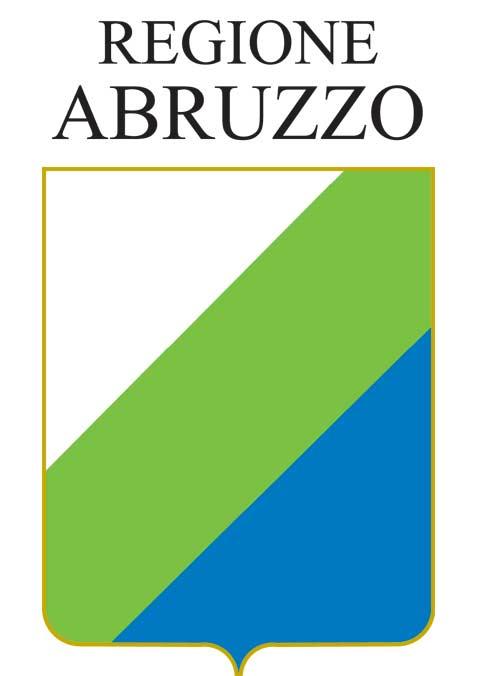 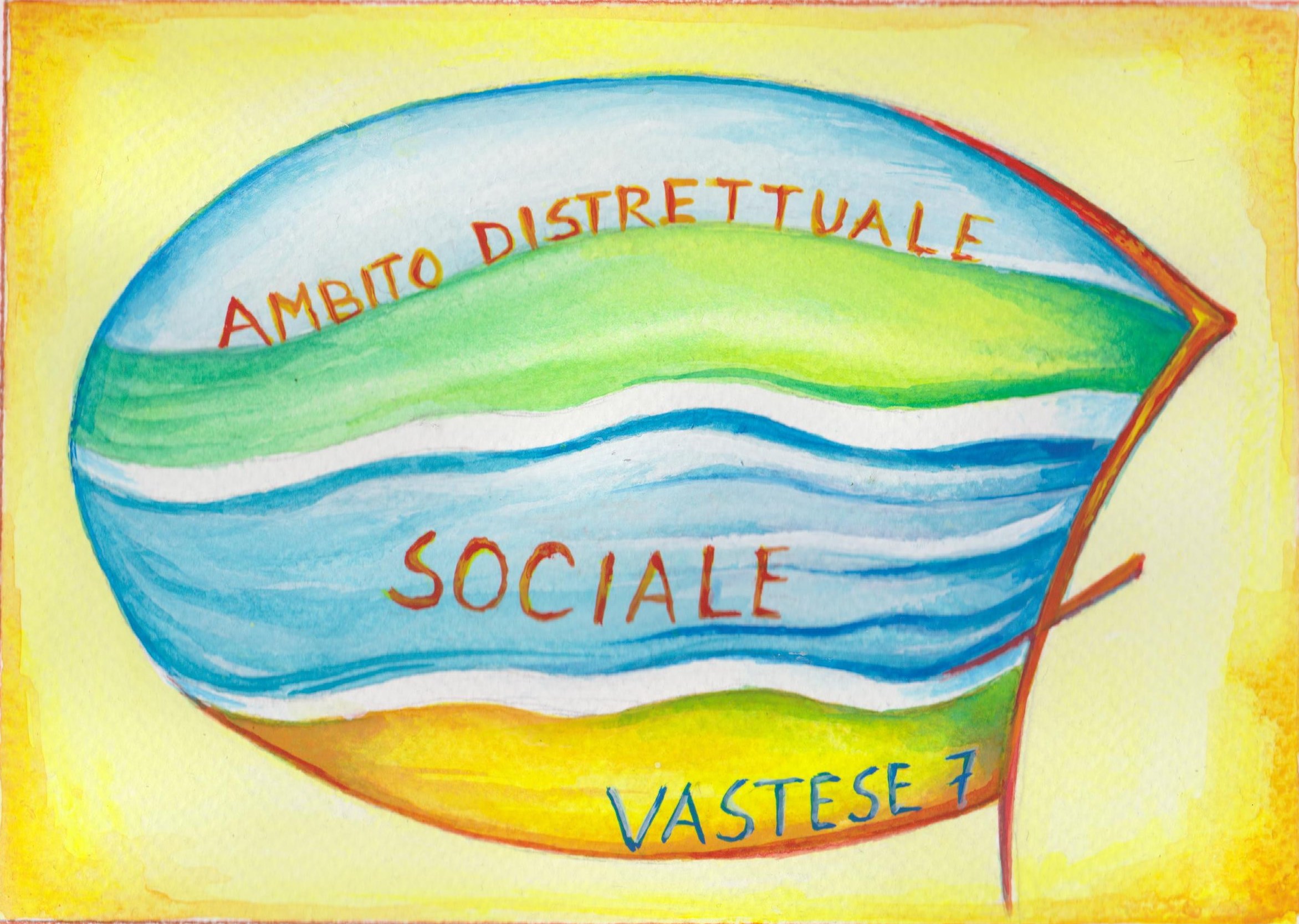 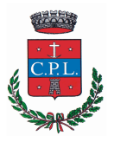 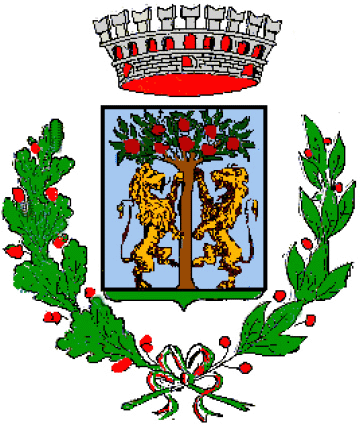 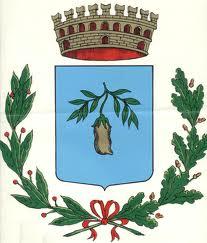 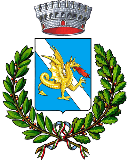 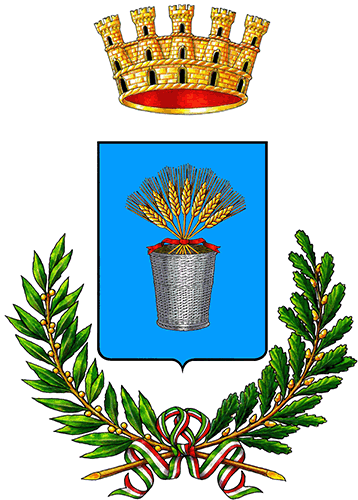 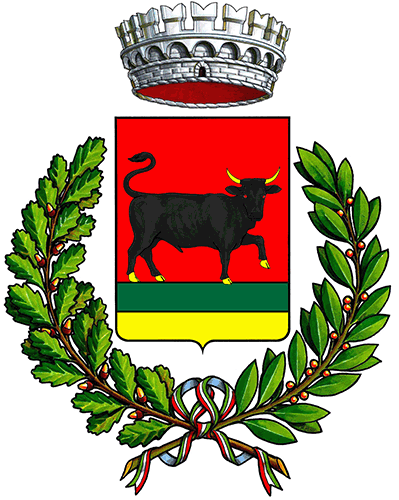 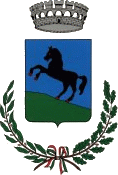 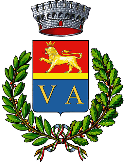 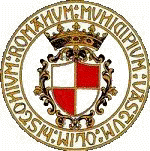 Logo ASL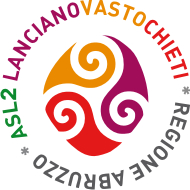 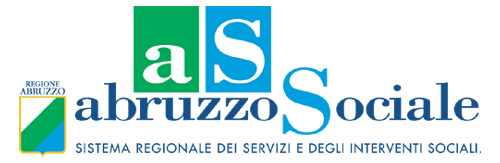 Logo Distretto